Цілісний майновий комплекс – Підприємство готельного господарства готель «Рось»м. Біла Церква, бул. Олександрійський, 94Види діяльності об’єкта: готелі з ресторанами, послуги перукарень та салонів краси, інші індивідуальні послуги. До складу комплексу входять такі нежитлові будівлі: дев’ятиповерхова будівля готелю «Рось» побудована в 1986 році з прибудованим двоповерховим рестораном. Загальна внутрішня площа готелю з рестораном становить 8 930,8 кв.м,  в т.ч. наземної частини ресторану – 1150,7 кв.м, підвалу ресторану – 374,2 кв.м, кв.м., підвалу готелю – 726,7 кв.м. Будівля готелю обладнана всіма санітарно-технічними та електричними мережами. Кількість номерів в готелі 212, з них одномісних – 24, двомісних – 180, номерів «люкс» – 8 . Біля будівлі готелю знаходиться цегляний капітальний гараж 1993 року побудови, внутрішньою площею 52,1 кв.м. Підприємство готельного господарства готель «Рось» розташоване на земельній ділянці площею 8000 кв.м. В розпорядженні підприємства є автостоянка по вул. Сквирське шосе. Внутрішня площа приміщень сторожки – 28,4 кв.м. Земельна ділянка під автостоянку площею 6000 кв.м. відведена в тимчасове користування. Кількість та склад працюючих: 56 штатних одиниць, в т.ч.: адміністративно-управлінський персонал – 15 штатних одиниць, обслуговуючий персонал – 41 штатна одиниця.  Пропозиція:Оренда приміщень під розміщення бізнес-центру;Створення готелю або хостелу, закладів громадського харчування.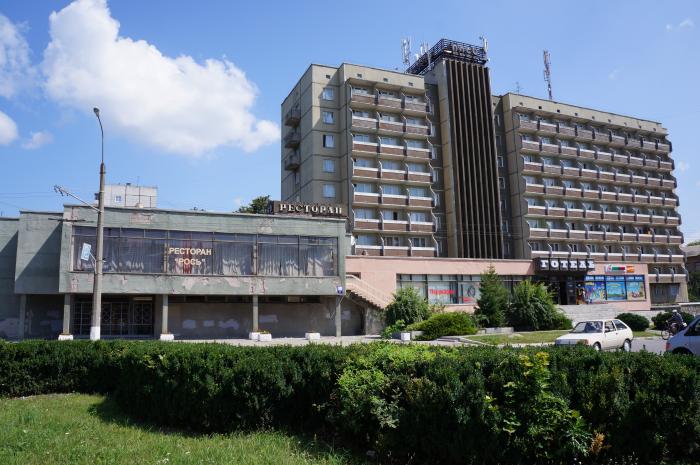 